Πανεπιστήμιο Πελοποννήσου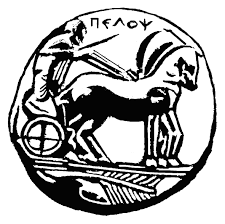 Σχολή Οικονομίας και ΤεχνολογίαςΤμήμα Πληροφορικής και ΤηλεπικοινωνιώνΠ.Μ.Σ. στην Επιστήμη ΥπολογιστώνΕργασία εξαμήνου στο μάθημα
«Θέματα Πληροφοριακών Συστημάτων»Τίτλος εργασίαςΟνοματεπώνυμο ΦοιτητήΑΜ: <αριθμός μητρώου>ΤΡΙΠΟΛΗ, 2019ΠεριεχόμεναΠεριεχόμενα	21	Εισαγωγή	32	Τίτλος κεφαλαίου 2	42.1	Τίτλος υποενότητας 2.1	42.2	Τίτλος υποενότητας 2.2	43	Βασικές πτυχές των Immersive Realities	53.1	Ανίχνευση και Καταγραφή	53.1.1	Ανίχνευση βασισμένη σε κάμερα	53.1.2	Ανίχνευση βασισμένη σε αισθητήρες	53.1.3	Υβριδική ανίχνευση	63.2	Μοντελοποίηση εικονικών περιβαλλόντων	73.2.1	Τύποι δεδομένων	73.2.2	Μέθοδοι μοντελοποίησης	83.3	Οθόνες, υπολογιστές και συσκευές για είσοδο και ανίχνευση	93.3.1	Οθόνες	93.3.2	Υπολογιστές	103.3.3	Συσκευές εισόδου – ανίχνευσης	113.4	Διεπαφές αλληλεπίδρασης	124	Εργαλεία ανάπτυξης AR	145	Πολιτιστική Κληρονομιά	165.1	Υλική	165.2	Άυλη	166	Εφαρμογές Immersive Realities στην Πολιτιστική Κληρονομιά	196.1	Εκπαίδευση	196.2	Ενίσχυση Εκθεμάτων	206.3	Εξερεύνηση	216.4	Αναδόμηση	216.5	Εικονικά Μουσεία	217	Εμπόδια διάδοσης Immersive Realities στην Πολιτιστική Κληρονομιά	248	Εφαρμογές επαυξημένης πραγματικότητας – σημερινή κατάσταση	259	Συμπεράσματα	2710	Βιβλιογραφία	29Ευρετήριο σχημάτωνΣχήμα 1. Κουκουβάγια	5ΕισαγωγήΕισαγωγήΛέξεις κλειδιά: λέξη-κλειδί 1, λέξη κλειδί 2, …Τίτλος κεφαλαίου 2Ο τίτλος κάθε κεφαλαίου πρέπει να είναι μορφοποιημένος με το στυλ Heading 1. Αν χρειαστεί χρησιμοποιείστε υποενότητες. Κάθε υποενότητα θα πρέπει να είναι μορφοποιημένη με το στυλ Heading 2, ενώ μπορούν να χρησιμοποιηθούν και υπο-υποενότητες με στυλ Heading 3.Για κάθε εικόνα εισάγετε λεζάντα (δεξί κλικ στην εικόνα/Caption ή Λεζάντα). 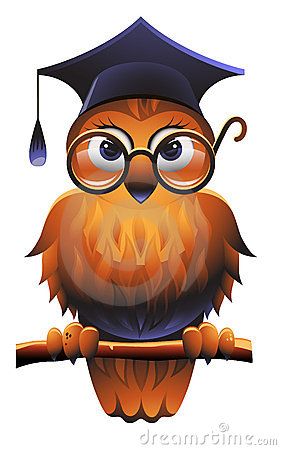 Σχήμα 1. ΚουκουβάγιαΤίτλος υποενότητας 2.1Τίτλος υποενότητας 2.2Τίτλος κεφαλαίου 3ΣυμπεράσματαΒιβλιογραφία